AGENDALAFAYETTE COUNTY SCHOOL BOARDORGANIZATION MEETINGNOVEMBER 15, 2022TO:		Lafayette County School BoardFROM:		Robert Edwards, Superintendent of Schools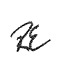 SUBJECT:	Organization Meeting, November 15, 2022 in the School Board Administration Building beginning at 5:30 p.m. This meeting is being held to meet the requirements of Florida Statute 1001.371, Organization of District School Board.MEETING FOR THE PURPOSE OF ORGANIZING FOR THE 2022-2023 SCHOOL YEARCALL TO ORDERPrayerPledge to the FlagORGANIZATION OF SCHOOL BOARDA. Oath of Office Administered to School Board Members B.  Election of ChairpersonC.  Election of Vice ChairpersonD.  Set Time and Date for regular meetings2.     ADJOURN